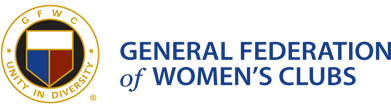 GFWC Woman’s Club of Westminster, Inc.Press ReleaseSubmitted March 10,  2017Contact Mary Lou Poirier gloupoirier@gmail.com or 410-871-9102GFWC Woman’s Club of Westminster members decorate Tree of Kindness and hear two dynamic speakers at Valentine’s Day meeting.A Tree of Kindness was decorated by the members at their Valentine’s Day meeting with hearts inscribed with a good deed a member had performed during the past year.  The range of inspiring messages ranged from making soup for a soup kitchen, to helping care for a disabled friend or relative.Clubwomen were then privileged to hear two dynamic speakers. The first speaker, introduced by member Sally Marks, Co- Chairman of International Outreach, was Nancy Rogers.  Rogers brought with her to the podium Connie Rooney who had accompanied her on a mission trip to Guatemala which was sponsored by First Presbyterian Church of Westminster. Rogers is a nurse and with other medical personnel held clinics at the sites they visited.  She came to thank club members who had made simple tie shoulder cotton sundresses from donated material for children in areas which were visited by the mission members.  They described the severe poverty and lack of the basic needs of food, clean water and medical assistance with which the residents must cope.  A slide show of photographs accompanied their presentation and gave members a glimpse of the beautiful countryside and some of its people.  At the end of their trip they presented the last of the sundresses and some small toys to the leader of the village for distribution to the children.   He became very emotional, and said that just the day before, village members had discussed not being able to give Christmas presents to their children, and now they could give dresses to the girls, and toys to the boys. Rogers reminded the clubwomen that there will be more trips to Guatemala and to Africa sponsored by the church when they will again ask for the Club’s help.The second speaker, John Hubbs, Coordinator of Stream-Wise to be Bay -Wise, spoke about how we can help save the bay by saving the streams.  Hubbs had completed the requirements to become a master gardener and became interested in the Save the Bay initiative.  Since Carroll County is landlocked, he reasoned that saving the bay could be well-served by first saving the streams that empty into the bay and became coordinator of that project.   Hobbs gave us many tips on how we can save the streams such as not putting   harmful chemicals on our lawns, not putting compost or mulch where it can wash into the streams and. more. Visit our website at www.gfwcmd.org/clubs/western/westminster_womans.html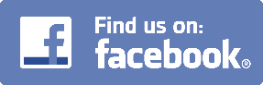 ###